Materials and methodsGene set enrichment analysis (GSEA) The input data was pre-ranked by log2-FoldChange. GSEA was carried out to determine the biological functions and pathways of genes. R package clusterProfiler (version 3.16.1) was used to perform the analysis and plot the results. The enrichment results that satisfied two conditions (p-value < 0.05 and q-value < 0.05 indicated statistical significance and were visualized by the R package enrichplot (version 1.8.1). For Kyoto Encyclopedia of Genes and Genomes (KEGG) pathway analysis, the genes were downloaded from KEGG PATHWAY Database(https://www.genome.jp/kegg/pathway.html). For Gene Ontology (GO) analysis all the gene sets were downloaded from Gene Ontology Resource (http://geneontology.org/). Gene sets with p value <0.05 and adjusted p value <0.05 were considered statistically significant.Figure&Table LegendsFigure S1：KEGG and GO analysis of gastric papillary adenocarcinoma. a. Heatmap of the all different expression genes obtained by comparing gastric papillary adenocarcinoma and gastric tubular adenocarcinoma; b. Top 20 KEGG pathway enrichment; c. GSEA analysis of different pathways.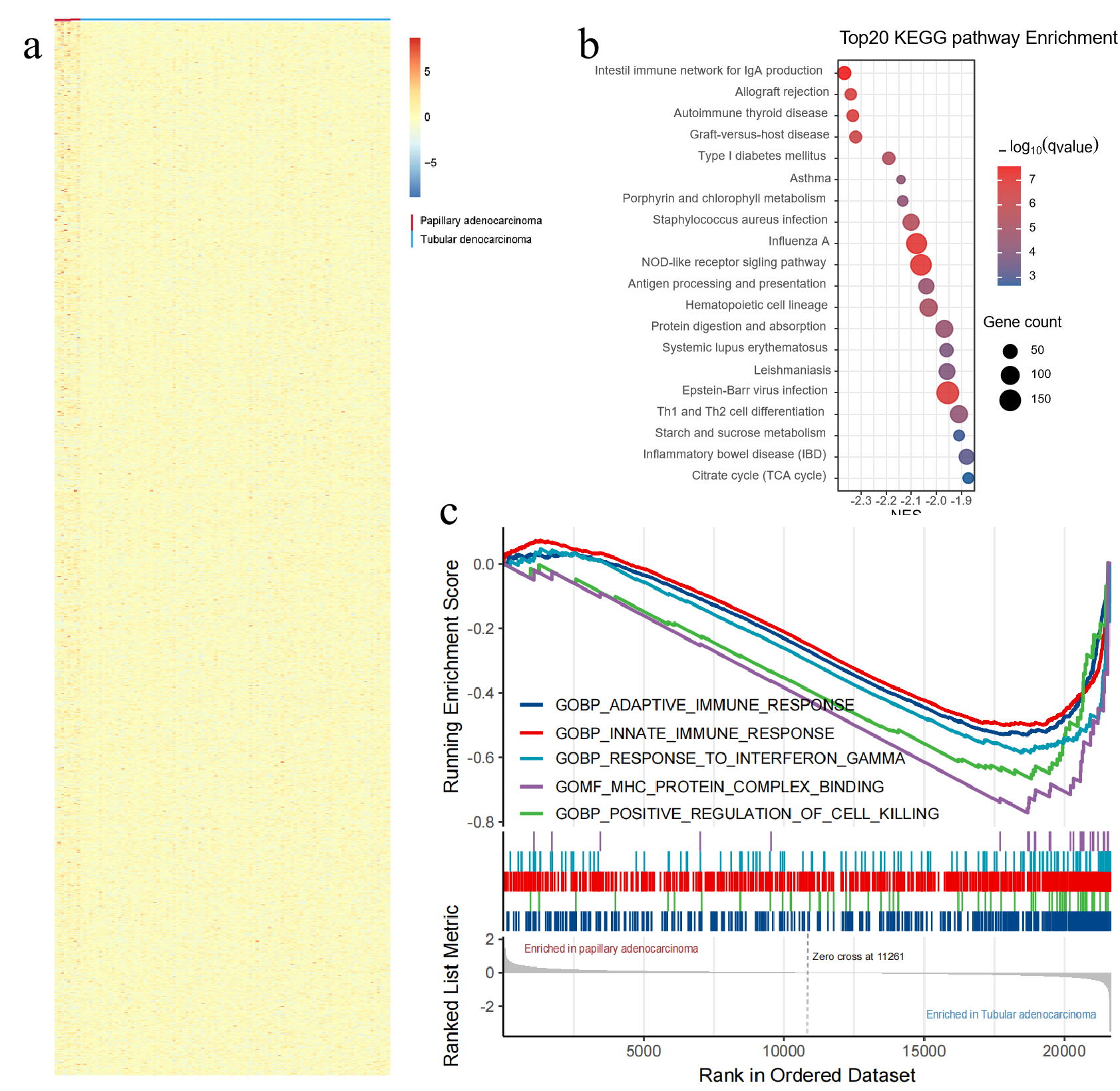 Table S1: Comparison of clinicopathologic characteristics of EPAC patients and non-EPAC patientsTable S2: Univariate and multivariate analysis of clinicopathologic characteristics of EGC patients with and without LNMTable S3: The clinicopathologic characteristics of EPAC patients in the internal validation set.EPAC (N=335)Other differentiated EGC (N=1077)Poorly differentiated EGC (N=1101)p Univariate analysisGender, N(%)<0.001Male232 (69.3%)848 (78.7%)660 (59.9%)Female103 (30.7%)229 (21.3%)441 (40.1%)Age, N(%)<0.001<60 years67 (20.0%)327 (30.4%)579 (52.6%)≥60 years268 (80.0%)750 (69.6%)522 (47.4%)Tumor location, N(%) <0.001Upper stomach171 (51.0%)491 (454.6%)391 (35.5%)Lower stomach164 (49.0%)586 (54.4%)710 (64.5%)Tumor size, N(%) <0.001≤2.0 cm184 (54.9%)718 (66.7%)681 (61.9%)>2.0 cm151 (45.1%)359 (33.3%)420 (38.1%)Ulceration, N(%)52 (15.5%)211 (19.6%)246 (22.3%)0.019Differentiation, N(%)<0.001Well/moderate320 (95.5%)1077 (100.0%)0 (0.0%)Poor15 (4.5%)0 (0.0%)1101 (100.0%)Gross pattern, N(%)<0.0010-I+IIa103 (30.7%)178 (16.5%)143 (13.0%)0-IIb79 (23.6%)310 (28.8%)296 (26.9%)0-IIc+III153 (45.7%)589 (54.7%)662 (60.1%)Invasion depth, N(%)<0.001M96 (28.7%)582 (54.0%)485 (44.1%)SM177 (23.0%)225 (20.9%)194 (17.6%)SM2162 (48.4%)270 (25.1%)422 (38.3%)Necrosis, N(%)149 (44.5%)378 (35.1%)296 (26.9%)<0.001Micropapillary adenocarcinoma, N(%)22 (6.6%)5 (0.5%)3 (0.3%)<0.001LNM (N=364)Non-LNM (N=2149)p Univariate analysisp Multivariate analysisOdds ratio (95% CI)EPAC62 (18.5%)273 (81.5%)0.0250.0041.8 (1.2-2.7)Gender, N(%)<0.0010.002Male216 (12.4%)1524 (87.6%)1 (reference)Female148 (19.1%)625 (80.9%)1.5 (1.2-2.0)Age, N(%)0.0050.100 <60 years165 (17.0%)808 (83.0%)≥60 years199 (12.9%)1341 (87.1%)Tumor location, N(%)<0.0010.003Upper stomach114 (10.8%)939 (89.2%)1 (reference)Lower stomach250 (17.1%)1210 (82.9%)1.5 (1.2-2.0)Tumor size, N(%)<0.0010.001≤2.0 cm171 (10.8%)1412 (89.2%)1 (reference)>2.0 cm193 (20.8%)737 (79.2%)1.5 (1.2-2.0)Ulceration, N(%)104 (20.4%)405 (79.6%)<0.0010.1641.3 (0.9-1.7)Differentiation, N(%)<0.001<0.001Well/moderate127 (34.9%)1270 (59.1%)1 (reference)Poor237 (65.1%)879 (40.9%)2.8 (2.0-3.8)Gross pattern, N(%)0.0010-I+IIa63 (14.9%)361 (85.1%)1 (reference)0-IIb52 (7.6%)633 (92.4%)0.0210.6 (0.4-0.9)0-IIc+III249 (17.7%)1155 (82.3%)0.630 1.1 (0.8-1.6)Invasion depth, N(%)<0.001M71 (6.1%)1092 (93.9%)1 (reference)SM171 (14.3%)425 (85.7%)0.0021.8 (1.2-2.6)SM2222 (26.0%)632 (74.0%)<0.0012.3 (1.6-3.2)Necrosis, N(%)152 (18.5%)671 (81.5%)<0.0010.0071.4 (1.1-1.9)Micropapillary adenocarcinoma, N(%)11 (36.7%)19 (63.3%)0.0010.476LVI, N(%)168 (48.6%)178 (51.4%)<0.001<0.0015.6 (4.1-7.5)Perineural invasion, N(%)47 (40.2%)70 (59.8%)<0.0010.307Upper stomach: cardia, body and fundus, Lower stomach: angle, antrum, and pylorus, M:confined to mucosa, SM1: <500 micron from the muscularis mucosae, SM2: confined to the submucosa, >500 micron from the muscularis mucosae. LVI: lymphovascular invasion, LNM: lymph node metastasis.Upper stomach: cardia, body and fundus, Lower stomach: angle, antrum, and pylorus, M:confined to mucosa, SM1: <500 micron from the muscularis mucosae, SM2: confined to the submucosa, >500 micron from the muscularis mucosae. LVI: lymphovascular invasion, LNM: lymph node metastasis.Upper stomach: cardia, body and fundus, Lower stomach: angle, antrum, and pylorus, M:confined to mucosa, SM1: <500 micron from the muscularis mucosae, SM2: confined to the submucosa, >500 micron from the muscularis mucosae. LVI: lymphovascular invasion, LNM: lymph node metastasis.Upper stomach: cardia, body and fundus, Lower stomach: angle, antrum, and pylorus, M:confined to mucosa, SM1: <500 micron from the muscularis mucosae, SM2: confined to the submucosa, >500 micron from the muscularis mucosae. LVI: lymphovascular invasion, LNM: lymph node metastasis.Upper stomach: cardia, body and fundus, Lower stomach: angle, antrum, and pylorus, M:confined to mucosa, SM1: <500 micron from the muscularis mucosae, SM2: confined to the submucosa, >500 micron from the muscularis mucosae. LVI: lymphovascular invasion, LNM: lymph node metastasis.Upper stomach: cardia, body and fundus, Lower stomach: angle, antrum, and pylorus, M:confined to mucosa, SM1: <500 micron from the muscularis mucosae, SM2: confined to the submucosa, >500 micron from the muscularis mucosae. LVI: lymphovascular invasion, LNM: lymph node metastasis.Patients no.GenderAge (Years)Tumor locationTumor size (cm)UlcerationDifferentiationGross patternInvasion depthMicropapillary adenocarcinomaLVIPerineural invasionLNMScore#Category*1male67Cardia0.9NoWell/moderate0-IMNoNoNoNo0Low2male78Corpus2NoWell/moderate0-IIcMNoNoNoYes4Intermediate3male72Cardia1.5YesWell/moderateIIISM1/SM2NoNoNoNo4Intermediate4male64Corpus1.5YesWell/moderateIIISM1/SM2NoNoNoNo4Intermediate5male75Cardia1.5NoWell/moderate0-IIaSM1/SM2NoNoNoNo4Intermediate6female62Cardia2.5NoWell/moderate0-IIcSM1/SM2NoNoNoNo5Intermediate7male66Antrum2.5NoWell/moderate0-ISM1/SM2NoNoNoNo6Intermediate8female67Antrum3NoWell/moderate0-ISM1/SM2NoNoNoNo6Intermediate9male65Angle2.5YesWell/moderateIIISM1/SM2NoNoNoNo6Intermediate10male67Cardia2.8NoWell/moderate0-ISM1/SM2NoYesNoNo8High11female68Cardia2.5NoWell/moderate0-ISM1/SM2NoYesNoNo8High12male68Cardia4.5YesWell/moderateIIISM1/SM2YesYesNoYes8High13male68Corpus2.4NoWell/moderate0-IIcSM1/SM2NoYesNoYes8High14male54Corpus2.5YesWell/moderateIIISM1/SM2NoYesNoYes8High15male54Cardia2YesPoorIIISM1/SM2NoYesYesYes8High16female60Corpus5NoPoor0-IIaSM1/SM2NoYesNoYes8High17male59Antrum7.2YesPoorIIISM1/SM2YesYesYesYes9High18male64Angle5.5YesPoorIIISM1/SM2YesYesNoYes9High#1 point each for Angle/Antrum/Pylorus, tumor size >2.0 cm, 3 points for LVI, 4 points for SM1/SM2; *0-2 points for Low, 3-6 points for Intermediate and 7-9 points for High risk; LNM: lymph node metastasis, M:confined to mucosa, SM1: <500 micron from the muscularis mucosae, SM2: confined to the e submucosa, >500 micron from thmuscularis mucosae.#1 point each for Angle/Antrum/Pylorus, tumor size >2.0 cm, 3 points for LVI, 4 points for SM1/SM2; *0-2 points for Low, 3-6 points for Intermediate and 7-9 points for High risk; LNM: lymph node metastasis, M:confined to mucosa, SM1: <500 micron from the muscularis mucosae, SM2: confined to the e submucosa, >500 micron from thmuscularis mucosae.#1 point each for Angle/Antrum/Pylorus, tumor size >2.0 cm, 3 points for LVI, 4 points for SM1/SM2; *0-2 points for Low, 3-6 points for Intermediate and 7-9 points for High risk; LNM: lymph node metastasis, M:confined to mucosa, SM1: <500 micron from the muscularis mucosae, SM2: confined to the e submucosa, >500 micron from thmuscularis mucosae.#1 point each for Angle/Antrum/Pylorus, tumor size >2.0 cm, 3 points for LVI, 4 points for SM1/SM2; *0-2 points for Low, 3-6 points for Intermediate and 7-9 points for High risk; LNM: lymph node metastasis, M:confined to mucosa, SM1: <500 micron from the muscularis mucosae, SM2: confined to the e submucosa, >500 micron from thmuscularis mucosae.#1 point each for Angle/Antrum/Pylorus, tumor size >2.0 cm, 3 points for LVI, 4 points for SM1/SM2; *0-2 points for Low, 3-6 points for Intermediate and 7-9 points for High risk; LNM: lymph node metastasis, M:confined to mucosa, SM1: <500 micron from the muscularis mucosae, SM2: confined to the e submucosa, >500 micron from thmuscularis mucosae.#1 point each for Angle/Antrum/Pylorus, tumor size >2.0 cm, 3 points for LVI, 4 points for SM1/SM2; *0-2 points for Low, 3-6 points for Intermediate and 7-9 points for High risk; LNM: lymph node metastasis, M:confined to mucosa, SM1: <500 micron from the muscularis mucosae, SM2: confined to the e submucosa, >500 micron from thmuscularis mucosae.#1 point each for Angle/Antrum/Pylorus, tumor size >2.0 cm, 3 points for LVI, 4 points for SM1/SM2; *0-2 points for Low, 3-6 points for Intermediate and 7-9 points for High risk; LNM: lymph node metastasis, M:confined to mucosa, SM1: <500 micron from the muscularis mucosae, SM2: confined to the e submucosa, >500 micron from thmuscularis mucosae.#1 point each for Angle/Antrum/Pylorus, tumor size >2.0 cm, 3 points for LVI, 4 points for SM1/SM2; *0-2 points for Low, 3-6 points for Intermediate and 7-9 points for High risk; LNM: lymph node metastasis, M:confined to mucosa, SM1: <500 micron from the muscularis mucosae, SM2: confined to the e submucosa, >500 micron from thmuscularis mucosae.#1 point each for Angle/Antrum/Pylorus, tumor size >2.0 cm, 3 points for LVI, 4 points for SM1/SM2; *0-2 points for Low, 3-6 points for Intermediate and 7-9 points for High risk; LNM: lymph node metastasis, M:confined to mucosa, SM1: <500 micron from the muscularis mucosae, SM2: confined to the e submucosa, >500 micron from thmuscularis mucosae.#1 point each for Angle/Antrum/Pylorus, tumor size >2.0 cm, 3 points for LVI, 4 points for SM1/SM2; *0-2 points for Low, 3-6 points for Intermediate and 7-9 points for High risk; LNM: lymph node metastasis, M:confined to mucosa, SM1: <500 micron from the muscularis mucosae, SM2: confined to the e submucosa, >500 micron from thmuscularis mucosae.#1 point each for Angle/Antrum/Pylorus, tumor size >2.0 cm, 3 points for LVI, 4 points for SM1/SM2; *0-2 points for Low, 3-6 points for Intermediate and 7-9 points for High risk; LNM: lymph node metastasis, M:confined to mucosa, SM1: <500 micron from the muscularis mucosae, SM2: confined to the e submucosa, >500 micron from thmuscularis mucosae.#1 point each for Angle/Antrum/Pylorus, tumor size >2.0 cm, 3 points for LVI, 4 points for SM1/SM2; *0-2 points for Low, 3-6 points for Intermediate and 7-9 points for High risk; LNM: lymph node metastasis, M:confined to mucosa, SM1: <500 micron from the muscularis mucosae, SM2: confined to the e submucosa, >500 micron from thmuscularis mucosae.#1 point each for Angle/Antrum/Pylorus, tumor size >2.0 cm, 3 points for LVI, 4 points for SM1/SM2; *0-2 points for Low, 3-6 points for Intermediate and 7-9 points for High risk; LNM: lymph node metastasis, M:confined to mucosa, SM1: <500 micron from the muscularis mucosae, SM2: confined to the e submucosa, >500 micron from thmuscularis mucosae.#1 point each for Angle/Antrum/Pylorus, tumor size >2.0 cm, 3 points for LVI, 4 points for SM1/SM2; *0-2 points for Low, 3-6 points for Intermediate and 7-9 points for High risk; LNM: lymph node metastasis, M:confined to mucosa, SM1: <500 micron from the muscularis mucosae, SM2: confined to the e submucosa, >500 micron from thmuscularis mucosae.#1 point each for Angle/Antrum/Pylorus, tumor size >2.0 cm, 3 points for LVI, 4 points for SM1/SM2; *0-2 points for Low, 3-6 points for Intermediate and 7-9 points for High risk; LNM: lymph node metastasis, M:confined to mucosa, SM1: <500 micron from the muscularis mucosae, SM2: confined to the e submucosa, >500 micron from thmuscularis mucosae.